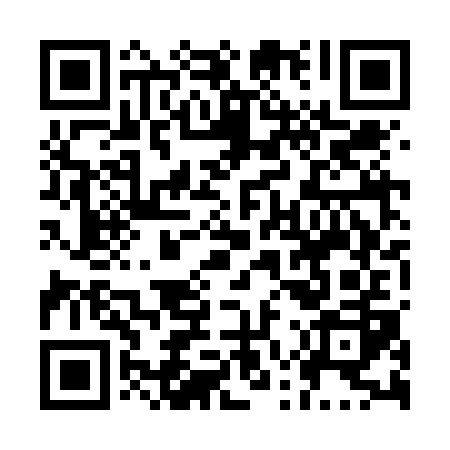 Ramadan times for Adwick le Street, South Yorkshire, UKMon 11 Mar 2024 - Wed 10 Apr 2024High Latitude Method: Angle Based RulePrayer Calculation Method: Islamic Society of North AmericaAsar Calculation Method: HanafiPrayer times provided by https://www.salahtimes.comDateDayFajrSuhurSunriseDhuhrAsrIftarMaghribIsha11Mon4:524:526:2812:154:046:026:027:3912Tue4:494:496:2612:144:066:046:047:4013Wed4:474:476:2312:144:076:066:067:4214Thu4:444:446:2112:144:096:086:087:4515Fri4:424:426:1812:144:106:106:107:4716Sat4:394:396:1612:134:126:126:127:4917Sun4:374:376:1412:134:136:136:137:5118Mon4:344:346:1112:134:156:156:157:5319Tue4:314:316:0912:124:166:176:177:5520Wed4:294:296:0612:124:186:196:197:5721Thu4:264:266:0412:124:196:216:217:5922Fri4:234:236:0112:114:216:236:238:0123Sat4:204:205:5912:114:226:246:248:0324Sun4:184:185:5612:114:246:266:268:0525Mon4:154:155:5412:114:256:286:288:0726Tue4:124:125:5212:104:266:306:308:1027Wed4:094:095:4912:104:286:326:328:1228Thu4:074:075:4712:104:296:346:348:1429Fri4:044:045:4412:094:316:356:358:1630Sat4:014:015:4212:094:326:376:378:1931Sun4:584:586:391:095:337:397:399:211Mon4:554:556:371:085:357:417:419:232Tue4:524:526:351:085:367:437:439:253Wed4:494:496:321:085:377:457:459:284Thu4:474:476:301:085:397:467:469:305Fri4:444:446:271:075:407:487:489:326Sat4:414:416:251:075:417:507:509:357Sun4:384:386:231:075:437:527:529:378Mon4:354:356:201:065:447:547:549:409Tue4:324:326:181:065:457:567:569:4210Wed4:294:296:151:065:467:577:579:45